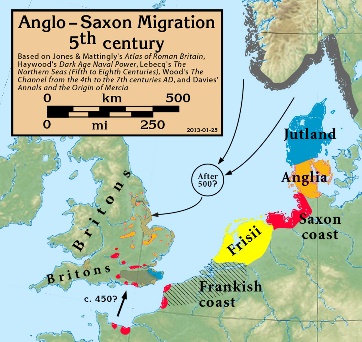 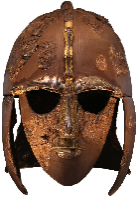 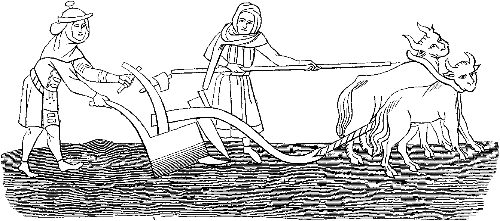 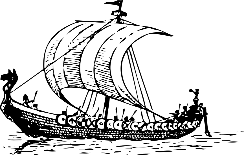 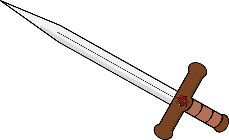 Key VocabularyBayeux Tapestry70m long embroidered cloth depicting the events leading up to the Norman conquest.BeowolfAn Old English epic story consisting of 3182 alliterative lines written in c975-1010.LindisfarneA monastery in northern England where Vikings first landed and attacked from Scandinavia.lyreA five to seven stringed musical instrument used in northern Europe.meadAn alcoholic beverage made from honey, water and yeast, often with spices and herbs.Offa’s DykeA larger linear earthwork on the border of Wales and England ordered by King Offa.runesAlphabet consisting of between 26-33 letters used to write Old English.Sutton Hoo helmetA decorated Anglo-Saxon bronze helmet excavated in1939 buried around 625.thatchThe craft of building a roof with dry vegetation such as reeds and straw.wattle-and-daubThe weaving of small wooden branches with mud, straw, horse hair and dung to create walls.		Timeline			Timeline			Timeline			Timeline			Timeline			Timeline			Timeline			Timeline			Timeline			Timeline	41049757558659775779387110161066Romans left Britain leaving it unguardedThe kingdom of Wessex is formedThe kingdom of East Anglia was formedThe Kingdom of Mercia is formedSt Augustine introduces ChristianityOffa King of Mercia declares himself King of EnglandVikings attack LindisfarneAlfred the Great rulesCanute the Great rules as first VikingBattle of Hastings Normans defeat the Saxons